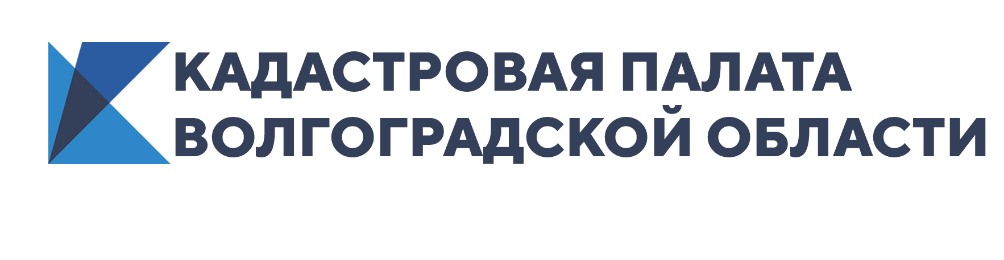 Волгоградцы могут получить сведений из ЕГРН на обновленном онлайн-сервисеТеперь стал доступен альтернативный способ оплаты выписки.Кадастровая палата по Волгоградской области напоминает жителям региона, что в сентябре 2019 года Федеральная кадастровая палата запустила онлайн-сервис по выдаче сведений из Единого государственного реестра недвижимости (ЕГРН). К апрелю 2020 года посредством сервиса гражданам было предоставлено онлайн около 90 тысяч сведений. Наиболее популярными оказались выписки об основных характеристиках и зарегистрированных правах на объект недвижимости и об объекте недвижимости.После запуска онлайн-сервиса Кадастровая палата не останавливает работу по модернизации и улучшению качества оказываемых услуг. Так, в марте 2020 года у сервиса появился альтернативный способ оплаты получаемой выписки. Это нововведение стало возможным благодаря интеграции онлайн-сервиса Кадастровой палаты с универсальной платформой электронных и мобильных платежей «МОБИ.Деньги» (сервис «Оплата госуслуг»). При оплате через сервис «Оплата госуслуг» формируется извещение об операции с использованием электронного платежа, содержащее назначение и сумму платежа, сумму комиссии, данные получателя платежа и плательщика, а также другие реквизиты, и отправляется на электронную почту заявителя.У волгоградцев появилась возможность на странице оформления заказа выбрать предпочтительный для себя способ оплаты.Напомним, прошло всего полмесяца со времени последних обновлений онлайн-сервиса. Теперь пользователь может выбрать несколько видов выписок для одного объекта недвижимости, скачивать и просматривать документы. Также формировать заказ по принципу «интернет-магазина»: добавлять или удалять объекты недвижимости или выписки.СПРАВОЧНОС 2017 года выписка из ЕГРН – единственный документ, подтверждающий право собственности на объект недвижимости. Кроме того, выписка – источник достоверной и объективной информации о недвижимости, сведения о которой содержатся в едином госреестре недвижимости. Чаще всего выписки из реестра недвижимости используются для подтверждения права собственности при проведении сделок с недвижимостью, для определения налоговых обязательств владельца недвижимости, при открытии наследства, оспаривании сделок в судебном порядке, для использования объекта в качестве залога, при подготовке процедуры дарения или оформлении завещания и т.д. Иными словами, сведения из ЕГРН могут понадобиться в различных ситуациях, касающихся объектов недвижимого имущества. Сведения из ЕГРН, полученные в электронной форме посредством онлайн-платформы, имеют такую же юридическую силу, как и в виде бумажного документа.Волгоградцы могут предварительно записаться для подачи документов по экстерриториальному принципу Доступна предварительная запись для подачи документов в Кадастровую палату по экстерриториальному принципу.В связи с ограничением приема документов в Многофункциональных центрах (МФЦ) Кадастровая палата по Волгоградской области сообщает, что для удобства граждан открыта специальная линия для предварительной записи на подачу документов. Так, по предварительной записи в офисах ведомства можно подать документы для учетно-регистрационных операций по экстерриториальному принципу.Предварительная запись в офисы ФКП доступна в личном кабинете на сайте Росреестра. Чтобы записаться на прием, Вам достаточно авторизоваться, используя учетную запись единого портала государственных услуг РФ, и выбрать подходящий вам по всем параметрам офис Кадастровой палаты.Дистанционное обращение экономит время заявителей и минимизирует контакты с посторонними людьми. Сегодня Кадастровая палата принимает все необходимые меры для получения заявителями учетно-регистрационных услуг.Так, выписку из единого государственного реестра недвижимости (ЕГРН) можно получить в течение нескольких минут благодаря онлайн-сервису Федеральной кадастровой палаты или через официальный сайт Росреестра, а общедоступные сведения об объектах недвижимости можно посмотреть на обновленном сервисе «Публичная кадастровая карта».Направить в Кадастровую палату обращение по вопросам, находящимся в компетенции учреждения, можно посредством электронной формы «Обращения онлайн», размещенной на официальном сайте Федеральной кадастровой палаты.Информацию, связанную с порядком подачи документов на государственный кадастровый учет и государственную регистрацию прав, составом пакета документов, а также о готовности документов можно получить круглосуточно по телефону Ведомственного центра телефонного обслуживания (ВЦТО): 8 (800) 100-34-34.Также на официальном сайте Кадастровой палаты в разделе «Сервисы и услуги» можно заказать электронную подпись, заказать консультацию и удаленно провести операции с недвижимостью.Почтовые и электронные адреса, а также телефоны Кадастровой палаты можно посмотреть на официальном сайте Кадастровой палаты в разделе «Обратная связь».В Кадастровой палате рассказали, сколько стоят кадастровые работы в Волгоградской областиКадастровая палата по Волгоградской области провела опрос кадастровых инженеров и заказчиков их услуг. Мониторинг позволил определить показатели ценовой политики при проведении кадастровых работ в первом квартале 2020 года.Так, стоимость кадастровых работ в отношении земельных участков, предназначенных для садоводства, огородничества и дачного хозяйства, площадью не более 10 соток, не превышает 11 тыс. руб. Межевание участка большей площади обойдется заказчику в сумму до 15 тыс. руб.Подготовка межевого плана при оформлении выдела в счет земельной доли будет стоить от 4 до 18 тыс. руб., а подготовка проекта межевания – от 4 до 13 тыс. руб.Сроки исполнения кадастровых работ по земельным участкам колеблются в среднем от 9 до 45 дней и зависят от сложности выполнения.Стоимость кадастровых работ в отношении земельного участка варьируется в зависимости от вида работ, сложности рельефа, местоположения объекта, наличия споров или ошибок в сведениях ЕГРН смежных земельных участков, природно-экологических особенностей территории. Кадастровые работы в отношении объектов капитального строительства, расположенных на земельных участках для садоводства и дачного хозяйства, площадью не более 100 кв. м, обойдутся заказчику в сумму от 3 до 7 тыс. руб. Если площадь здания больше, стоимость работ может достигать 11 тыс. руб.Стоимость кадастровых работ для помещений площадью менее 100 кв. м варьируется от 3 до 6 тыс. руб. Средняя стоимость кадастровых работ для помещений большей площади составляет не более 9 тыс. руб.В некоторых случаях стоимость кадастровых работ может быть снижена: например, при выполнении муниципальных контрактов, за счет большого объема заказа, а также при заказе технического и межевого планов одновременно.Стоимость кадастровых работ не установлена действующим законодательством. Сроки проведения работ, стоимость и другие значимые условия могут быть прописаны в договоре подряда на выполнение кадастровых работ.Следует отметить, что по сравнению с четвертым кварталом 2019 года цены на кадастровые работы изменились незначительно.Правом на выполнение кадастровых работ обладает только кадастровый инженер. При этом соответствующие услуги могут оказывать как кадастровые инженеры, действующие в качестве индивидуальных предпринимателей, так и работники юридического лица.Выбрать кадастрового инженера и ознакомиться с результатами их профессиональной деятельности можно с помощью «Реестра кадастровых инженеров».Справочно:Кадастровые работы – это мероприятия, которые проводятся в отношении земельных участков, зданий, помещений и других объектов недвижимости для их государственного кадастрового учета. При выполнении таких работ кадастровые инженеры определяют координаты характерных точек границ земельного участка (межевание) или здания, площадь и другие характеристики объекта недвижимости. Также проводится согласование границ земельного участка.Кадастровая палата рассказала волгоградцам, как оформить права на загородную недвижимостьДо марта 2021 года волгоградцы могут оформить право собственности на садовый или дачный дом по упрощенной схемеВ 2019 году в России была продлена дачная амнистия – оформить права на недвижимость в упрощенном порядке можно до 1 марта 2021 года. Ранее действие дачной амнистии распространялось на объекты недвижимости, в том числе, расположенные на земельных участках под индивидуальное жилищное строительство (ИЖС), ведение личного подсобного хозяйства. Новая норма затрагивает только дачников и те объекты, которые построены на земельных участках, предоставленных для ведения садоводства.Правообладателям земельных участков, которые хотят оформить права на возведенные строения, необходимо представить только документ на землю и технический план строения. Для подготовки технического плана следует обратиться к кадастровому инженеру: он составит его на основании декларации или проектной документации на объект. Подать документы в орган регистрации прав граждане могут самостоятельно любым удобным способом – как в бумажном виде (лично обратившись в орган регистрации прав или в МФЦ или направив документы по почте с объявленной ценностью при его пересылке, описью вложения и уведомлением о вручении), так и в электронном. Также гражданину потребуется оплатить государственную пошлину за регистрацию права.«В то же время сохраняется действующий порядок для объектов недвижимости, которые расположены на землях под ИЖС. Оформление прав осуществляется при соблюдении уведомительного порядка, который предусмотрен Градостроительным кодексом России. Владельцу нужно направить в местную администрацию уведомление о планируемом строительстве с описанием параметров будущего объекта, а по его окончании – уведомление о завершении работ и приложить технический план здания. Если постройка соответствует установленным нормам, администрация выдаст заключение о соответствии заявленным характеристикам. Только после этого он может подавать документы для проведения кадастрового учета и оформления права собственности», – поясняет и.о. директора филиала кадастровой палаты по Волгоградской области Наталья Бирюлькина.Важно отметить, что до марта 2021 года уведомительным порядком правообладатель земельного участка вправе воспользоваться и для оформления жилого дома и жилого строения, строительство или реконструкция которого было начато без разрешения до августа 2018 года.Дачная амнистия продлила до марта 2022 года срок льготного бесплатного предоставления земельных участков, находящихся в публичной собственности и выделенных некоммерческим товариществам для ведения садоводства, огородничества или дачного хозяйства.Важный момент, зафиксированный в положениях обновленной дачной амнистии, – это обязанность органов власти информировать граждан об изменениях правил строительства на участках различных видов. Кадастровая палата рассказала о том, какие сведения о земельном участке волгоградцы могу получить онлайнКадастровая палата по Волгоградской области подготовила краткий ликбез для жителей региона о том, какую информацию можно узнать об объекте недвижимости из кадастровой карты. На сегодняшний день Публичная кадастровая карта содержит сведения более чем о 60 млн земельных участков, а также около 44 млн зданий, сооружений, объектов незавершенного строительства. С помощью Публичной кадастровой карты можно ознакомиться с некоторыми характеристиками интересующего земельного участка. Для этого в строку поиска нужно ввести имеющиеся данные о земельном участке: кадастровый номер или его адрес. Слева выбрать пункт «Участки». Появится карточка объекта, в которой содержится общедоступная информация: тип объекта недвижимости, кадастровый номер, кадастровый квартал, статус, адрес, категория земель и т.д.Для того, чтобы оценить визуально ваш будущий или имеющийся земельный участок, советуем сразу поставить картографическую основу «Космические снимки». Это можно сделать при нажатии на три горизонтальные линии в меню. В панели инструментов выбрать пункт «Слои», далее «Картографическая основа ПКК» – «Космические снимки». Используя данный слой, вам будет проще оценить границы земельного участка, посмотреть, как расположен объект относительно других земельных участков и нет ли рядом многоэтажной застройки. Также с помощью космических снимков со спутника можно посмотреть, насколько земельный участок удален от дороги, удобен ли к нему проезд и не находится ли он рядом с охраняемым объектом, где не разрешается строительство. Важно отметить, что снимки, сделанные со спутника, могут быть не очень точными и иметь погрешность относительно установленных границ земельных участков.Полезно будет обратить внимание и на такой пункт в карточке объекта, как вид разрешенного использования земельного участка и категорию земель, так как именно эти параметры определяют вид деятельности, которую можно будет на нем вести.На Публичной кадастровой карте можно узнать и кадастровую стоимость вашего будущего земельного участка. А если воспользоваться тематическими картами и выбрать пункт «Кадастровая стоимость ЗУ», то можно увидеть, как карта разделится на ценовые зоны различных цветов.В марте 2020 года Федеральная кадастровая палата совместно с Росреестром запустила обновленный онлайн-сервис «Публичная кадастровая карта». Теперь картой стало пользоваться проще. Появился режим обучения, который поможет вам быстро найти нужную информацию об объекте недвижимости. Широкий выбор различных инструментов, настраиваемые слои и ссылки на взаимосвязанные ресурсы позволяют в интерактивном режиме не только получать общедоступные сведения об объектах из ЕГРН, но и работать с пространственными данными, измерять расстояния между объектами, определять координаты точки на местности. Сведения, представленные на сервисе «Публичная кадастровая карта», можно использовать только в качестве справочной информации. Юридически значимым документом служит выписка сведений из ЕГРН. Заказать выписку можно в МФЦ или с помощью онлайн-сервиса Федеральной кадастровой палаты. Сведения можно получить в бумажном или электронном виде. Оба формата имеют равную юридическую силу, поскольку выписки заверены подписью сотрудника учреждения: рукописной или электронной.Кадастровая палата призывает волгоградцев пользоваться проверенными сайтамиВ связи со сложившейся ситуацией в стране в период самоизоляции вырос спрос у волгоградцев на онлайн-услуги, которые можно получить дистанционно. Этим воспользовались и так называемые сайты-двойники, копирующие сайты Федеральной кадастровой палаты и Росреестра. Они активно предлагают онлайн-услуги по предоставлению сведений из Единого государственного реестра недвижимости (ЕГРН). Однако на деле эти услуги нередко оказываются мошенническими.Достаточно часто в интернете можно встретить сайты-двойники Федеральной кадастровой палаты и Росреестра, предлагающие оказать учетно-регистрационные услуги и предоставить сведения из ЕГРН. Нередко они заявляют о своих полномочиях действовать от лица ведомств и имеют схожие с их официальными сайтами символику и названия. Обращаем внимание, что только сайты kadastr.ru и rosreestr.ru являются единственными официальными сайтами Кадастровой палаты и Росреестра и только на этих сайтах можно получить достоверную и актуальную информацию о недвижимости. Уполномоченных представителей и посредников эти государственные структуры не имеют. Схожие по названию сайты с припиской online, удвоенными согласными и прочими путающими граждан элементами не имеют никакого отношения к официальному предоставлению сведений из госреестра. Выписки сведений, которые граждане заказывают на сайтах-двойниках, являются, во-первых, неофициальными, во-вторых, недостоверными. Люди, обратившиеся к таким сайтам и оплатившие «услугу» (в большинстве случаев – переплатив за нее), в итоге либо вовсе не получают необходимую информацию, либо им направляются ложные сведения. Более того, на сайтах подобного рода существуют предложения о покупке сведений, которые Кадастровая палата предоставляет бесплатно (например, о кадастровой стоимости объекта). Таким образом, услуги, которые навязываются сайтами-подделками, являются незаконными и их следует избегать. По понятным причинам ведомства не несут какую-либо ответственность за информацию, полученную гражданами на любых сайтах, кроме rosreestr.ru и kadastr.ru.Напомним, что сегодня наиболее удобным для желающих получить сведения ЕГРН является официальный онлайн-сервис Федеральной кадастровой палаты.«Недвижимость – неотъемлемая часть жизни любого человека. Ее приобретение всегда требует повышенного внимания. Особенно остро это ощущается сегодня, когда манипуляции мошенников становятся все более изощренными. Выписка из ЕГРН снижает риск возникновения спорных ситуаций и сегодня является обязательным условием для оформления сделок. Предоставление сведений из ЕГРН в электронном виде фактически в режиме онлайн позволяет повысить качество и оперативность оказания госуслуг и существенно сократить временные затраты заявителя», – говорит и.о. директора филиала Кадастровой палаты по Волгоградской области Наталья БирюлькинаПредоставляемые данным сервисом в электронном виде сведения о недвижимости так же юридически значимы, как и оформленные на бумаге. Выписки с сервиса Кадастровой палаты заверяются усиленной квалифицированной электронной подписью органа регистрации прав. Сведения предоставляются в течение 5–8 минут.Также госуслуги Росреестра можно получить в электронном виде с помощью специальных сервисов на официальном сайте ведомства.Кадастровая палата рассказала волгоградцам, как госреестр недвижимости помогает защищать природуЭксперты региональной кадастровой палаты рассказали, внесение каких сведений в Единый государственный реестр недвижимости (ЕГРН) помогает сохранять природу области.Для сохранения памятников природы, природных ландшафтов и ценных водных объектов, а также для защиты редких и исчезающих видов растений и животных создаются национальные парки, заповедники, заказники. Эти земли получают статус особо охраняемых природных территорий (ООПТ) и попадают под особую защиту государства. Сегодня в ЕГРН содержатся сведения о 53 таких территориях, расположенных в Волгоградской области.Чтобы защитить водные объекты: реки, озера от загрязнения и истощения, в ЕГРН вносятся сведения о водоохранных зонах и прибрежных защитных полосах. На данный момент в реестре недвижимости содержатся сведения о 3 границах водных объектов региона. На земельных участках, расположенных в границах ООПТ, запрещается любая деятельность, которая может нанести ущерб окружающей среде, природным комплексам и объектам растительного и животного мира, памятникам истории и культуры. Так, ущерб окружающей среде могут нанести распашка земли, применение химических средств защиты растений, мойка транспортных средств вблизи водных объектов, разведение костров вне специально отведенных для этого мест, промысловая охота, промышленное рыболовство, заготовка древесины и многое другое.Стоит отметить, что собственники земельных участков, попавших в границу ООПТ, не могут самостоятельно изменить сведения о ней.Узнать, попадает ли земельный участок в границы ООПТ или других охранных зон, можно с помощью публичной кадастровой карты.  Также полезно будет обратить внимание и на такую характеристику земельного участка, как вид разрешенного использования и категорию земель, так как именно эти параметры определяют вид деятельности, которую можно будет на нем вести.Ответственный за взаимодействие Кадастровой палатыпо Волгоградской области со средствами массовой информации                                                                                            Елена Золотарева 